Ο/Η ………………………………………………………………………………………μπορεί να λάβει μέρος σε ομαδικά και κινητικά και περιβαλλοντικά παιχνίδια- αθλητικές δραστηριότητεςΗμερομηνία…………………………ο/η ΠΑΙΔΙΑΤΡΟΣ(υπογραφή – σφραγίδα)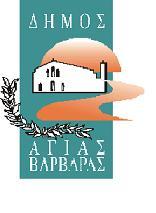 ΔΗΜΟΣ ΑΓΙΑΣ ΒΑΡΒΑΡΑΣ« Κατασκήνωση στη Πόλη 201.. »ΑΤΟΜΙΚΗ ΚΑΡΤΑ ΥΓΕΙΑΣ ΣΥΜΜΕΤΕΧΟΝΤΟΣ ΠΑΙΔΙΟΥ(Να συμπληρωθεί από Παιδίατρο)Ονοματεπώνυμο παιδιούΗμερομηνία γέννησηςΒάρος σώματος /ύψοςΧρόνιο νόσημαΕάν  ναι, ποιο σκεύασμα φαρμάκου χορηγείται;           ΝΑΙ                                ΟΧΙ Αλλεργικές εκδηλώσειςΕάν  ναι, αναφερθείτε συγκεκριμένα (φάρμακα, τροφές κ.λ.π.)           ΝΑΙ                                ΟΧΙ Επεισόδιο σπασμώνΕάν ναι, αιτία και ποιο σκεύασμα φαρμάκου χορηγείται;           ΝΑΙ                                ΟΧΙ Είναι πλήρες εμβολιασμένο για την ηλικία του;           ΝΑΙ                                ΟΧΙ Άλλες παρατηρήσεις –Επιπλέον πληροφορίες για την υγεία του παιδιού που θα πρέπει να γνωρίζουμε;